RESUMERAJIV DINKAR CHOUGULE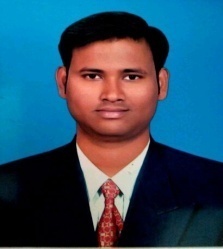                                                                                                                                      Contact No - +91-7350160143e-mail ID:-rajivchougule09@gmail.comQualification: Diploma in Metallurgy EngineeringOBJECTIVE        	To channelize my knowledge and industrial work for the growth and development of the organization, which in turn will help me to climb ladder of success. I believe in “Learning Never Stops”. STRENGHT        	Self initiative & self learning attitude. Ability to bring the best out of available recourses. Good team work, proper communication and positive thinking.EDUCATIONAL PROFILEPROJECT PROFILEFINAL YEAR ACADEMIC PROJECT:Project Name:  HEAT TREATMENT ON LEAF SPRINGEXPERIENCE PROFILE-Presently working as a ”Assistant Engineer ” in GHATGE PATIL INDUSTRIES LTD UCHGAON KOLHAPUR Maharashtra . Since 14th June 2012 to 8th  Nov 2016 Melting Department. This is foundry making world class CI & SG IRON casting.JOB PROFILE :1) controlling MELTING processes of GI and SGI as per  standard    Like: - Work going on line is as per Standard Oper. Process a mould Inspection, sand    quality inspections, checking chemistry of metal as per working norms.2) controlling production activity On Line as well as on melting ,controlling Rejection,    Controlling rejection of cores on line, proper Utilization Man Power,Controlling Sand Plant    Activities3) Achieving the Production against given planning, with min. rejection4) Overall Responsibility for a Shift as a process control engineer.5) Knowledge of melting grades and induction f/c.6) Working on PRESS POUR & AUTO POUR.7) Working on ARL SPECTROMETR. (Thermo fisher & Belec 3000s)8) Prepretion of CUPOLA F/C, Lining of INDUCATION F/C ,Prepration of SG IRON CONVERTOR,LADDLE Prepretion9) Power consumption.PERSONAL PROFILEFull Name                     CHOUGULE RAJIV DINKARSex & Marital status    Male UnmarriedAddress                         At post Hatkanangale in front of Gavde mill Hatkanangale                                      Dist Kolhapur 416109 MaharashtraCell no                          +91 7350160143Email id                         rajivchougule09@gmail.comLanguages known        MARATHI,HINDI,ENGLISHNationality                   INDIANBLood group                 B+Total experience in years: 4.6 YearsCurrent CTC :- 1.6 lahkExpected CTC:- 1.8  lakhJoining time:- within 1 weekI am confident of my ability to work in a team as well as an individual.I hereby declare that, the above information given by me is true to the best of my knowledge and belief.                                                                                                                     Yours Sincerely,                                                                                                                                             CHUGULE RAJIV DINKARDate :10/01/2017       Place  KOLHAPUR		                                                                                            CourseBoard / UniversityYear%DiplomaAutonomous Board2011-201256.56 %SSCMaharashtra Board2007-2008                   70.61 %